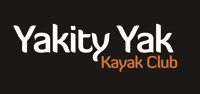 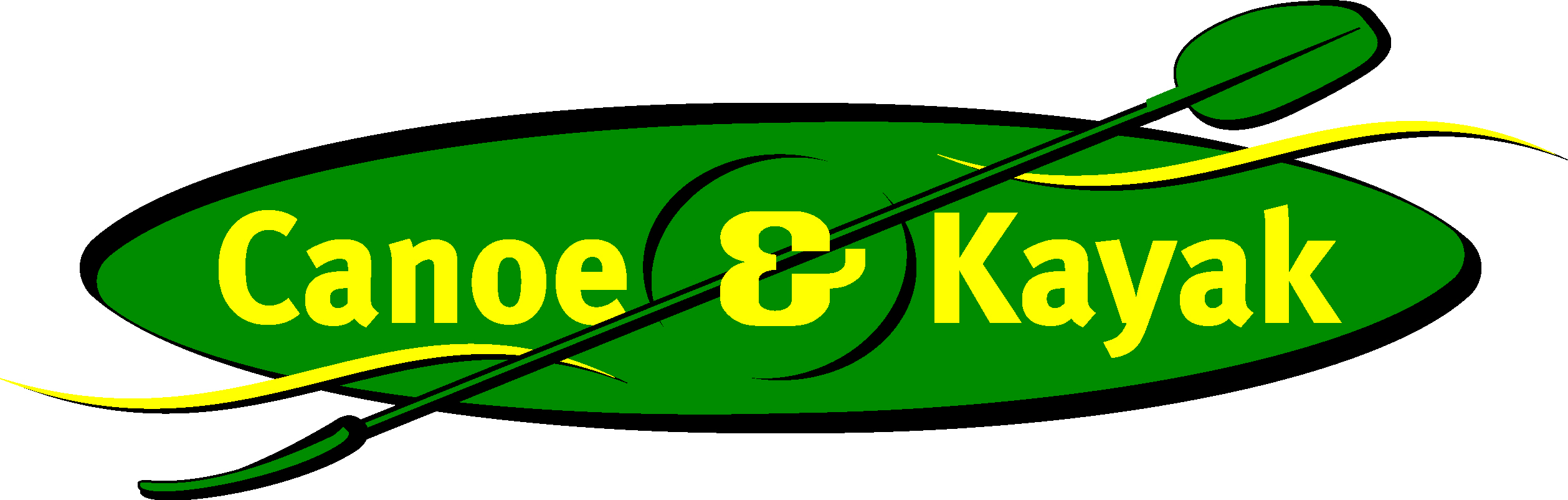 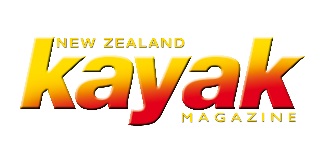 2 Minute FormTrip Name: Otamure Bay, NorthlandCheck-in Name and Phone:Date: 									Branch:LeadersCell Phone NumberVHF Call Sign &/or Vessel NameVehicle make, model, registration, colourGeneral PlanNote: If plan changes, you must notify your Check-in person.Latest Time Off the WaterTMP/ AMP used20Tide/ Forecast Lake LevelLow HighOtherCommunications Carried21CommunicationsWe will be communicating as a group on VHF Channel _____We will be communicating as a group on VHF Channel _____We will be communicating as a group on VHF Channel _____We will be communicating as a group on VHF Channel _____We will be communicating as a group on VHF Channel _____We will be communicating as a group on VHF Channel _____Equipment CarriedTrip Report(Use other side if more space required)ActivityActivityActivityOtamure BayOtamure BayOtamure BayOtamure BayCentreAucklandAucklandLocationLocationNorthlandNorthlandDifficulty1Difficulty1Difficulty1Difficulty1Difficulty1Intermediate plus, or beginners if weather is appropriateIntermediate plus, or beginners if weather is appropriateIntermediate plus, or beginners if weather is appropriateIntermediate plus, or beginners if weather is appropriateIntermediate plus, or beginners if weather is appropriateIntermediate plus, or beginners if weather is appropriateIntermediate plus, or beginners if weather is appropriateIntermediate plus, or beginners if weather is appropriateIntermediate plus, or beginners if weather is appropriateActivity DescriptionActivity DescriptionActivity DescriptionVariety of places to paddle to from this base, north and south along the coast, and several nearby islands.Variety of places to paddle to from this base, north and south along the coast, and several nearby islands.Variety of places to paddle to from this base, north and south along the coast, and several nearby islands.Variety of places to paddle to from this base, north and south along the coast, and several nearby islands.Variety of places to paddle to from this base, north and south along the coast, and several nearby islands.Variety of places to paddle to from this base, north and south along the coast, and several nearby islands.Variety of places to paddle to from this base, north and south along the coast, and several nearby islands.Variety of places to paddle to from this base, north and south along the coast, and several nearby islands.Variety of places to paddle to from this base, north and south along the coast, and several nearby islands.Variety of places to paddle to from this base, north and south along the coast, and several nearby islands.Variety of places to paddle to from this base, north and south along the coast, and several nearby islands.Variety of places to paddle to from this base, north and south along the coast, and several nearby islands.Variety of places to paddle to from this base, north and south along the coast, and several nearby islands.Variety of places to paddle to from this base, north and south along the coast, and several nearby islands.Variety of places to paddle to from this base, north and south along the coast, and several nearby islands.Leader qualification req.2Leader qualification req.2Leader qualification req.2Leader qualification req.2Leader qualification req.2Leader qualification req.2Leader qualification req.2Leader qualification req.2LeaderLeaderGet in LocationGet in LocationGet in LocationOtamure BayOtamure BayOtamure BayOtamure BayOtamure BayOtamure BayOtamure BayOtamure BayChart/ Map no.4Chart/ Map no.4Chart/ Map no.4Chart/ Map no.4Chart/ Map no.4Chart/ Map no.4DistanceDistanceDistanceDistanceDistancevariousvariousGet out LocationGet out LocationGet out LocationOtamure BayOtamure BayOtamure BayOtamure BayOtamure BayOtamure BayOtamure BayOtamure BayCoastguard ChannelCoastguard ChannelCoastguard ChannelCoastguard ChannelCoastguard ChannelCoastguard Channel82 & 1682 & 1682 & 1682 & 16NowcastingNowcastingNowcastingNowcastingNowcasting20,21,2220,21,22Emergency get out 5Emergency get out 5Emergency get out 5Any beach along the coastAny beach along the coastAny beach along the coastAny beach along the coastAny beach along the coastAny beach along the coastAny beach along the coastAny beach along the coastEmergency / Coastguard StationEmergency / Coastguard StationEmergency / Coastguard StationEmergency / Coastguard StationEmergency / Coastguard StationEmergency / Coastguard StationAucklandAucklandAucklandAucklandPhonePhonePhonePhonePhone*50009 303 4303*50009 303 4303Emergency get out 5Emergency get out 5Emergency get out 5Any beach along the coastAny beach along the coastAny beach along the coastAny beach along the coastAny beach along the coastAny beach along the coastAny beach along the coastAny beach along the coastDrinking Water6Drinking Water6Drinking Water6Drinking Water6YesYesYesYesYesToilets7Toilets7Toilets7Toilets7Toilets7YesYesYesYesEmergency ResponseEmergency ResponseEmergency ResponseRefer Emergency Response BookletRefer Emergency Response BookletRefer Emergency Response BookletRefer Emergency Response BookletRefer Emergency Response BookletRefer Emergency Response BookletRefer Emergency Response BookletRefer Emergency Response BookletParking8Parking8Parking8Parking8Parking8YesYesYesYesSpecific Equipment Required9Specific Equipment Required9Specific Equipment Required9Helmets recommended for rock gardeningHelmets recommended for rock gardeningHelmets recommended for rock gardeningHelmets recommended for rock gardeningHelmets recommended for rock gardeningHelmets recommended for rock gardeningHelmets recommended for rock gardeningHelmets recommended for rock gardeningWorking Communications equipment in this area10Working Communications equipment in this area10Working Communications equipment in this area10Working Communications equipment in this area10Cell phoneSat phoneCell phoneSat phoneCell phoneSat phoneCell phoneSat phoneCell phoneSat phoneCell phoneSat phoneCell phoneSat phoneCell phoneSat phoneMountain RadioMountain RadioMountain RadioMountain RadioPLBVHFPLBVHFOther resources 
and notes11Other resources 
and notes11Other resources 
and notes11Weather Parameters12Weather Parameters12Weather Parameters12Weather Parameters12Depends on the groupDepends on the groupDepends on the groupDepends on the groupDepends on the groupDepends on the groupDepends on the groupDepends on the groupDepends on the groupDepends on the groupDepends on the groupDepends on the groupDepends on the groupDepends on the groupPrevious incidents13Previous incidents13Previous incidents13Previous incidents13Previous incidents13Previous incidents13Previous incidents13Previous incidents13Previous incidents13Previous incidents13Previous incidents13Previous incidents13Previous incidents13Previous incidents13Previous incidents13Previous incidents13Previous incidents13Previous incidents13Previous incidents13Previous incidents13Previous incidents13Previous incidents13Previous incidents13Previous incidents13Previous incidents13Previous incidents13Previous incidents13Previous incidents13Safety Management14Safety Management14Safety Management14Safety Management14Safety Management14Safety Management14Safety Management14Safety Management14Safety Management14Safety Management14Safety Management14Safety Management14Safety Management14Safety Management14Safety Management14Safety Management14Safety Management14Safety Management14Safety Management14Safety Management14Safety Management14Safety Management14Safety Management14Safety Management14Safety Management14Safety Management14Safety Management14Safety Management14HazardHazardSignificant?Significant?Significant?Management Strategy15Management Strategy15Management Strategy15Management Strategy15Management Strategy15Management Strategy15HazardHazardSignificant?Significant?Significant?Management Strategy15Management Strategy15Management Strategy15Management Strategy15Management Strategy15Management Strategy15Management Strategy15Management Strategy15Management Strategy15Management Strategy15Management Strategy15Management Strategy15Cold WaterCold WaterYesYesYesCarry spare dry clothes and shelterCarry spare dry clothes and shelterCarry spare dry clothes and shelterCarry spare dry clothes and shelterCarry spare dry clothes and shelterCarry spare dry clothes and shelterDeep WaterDeep WaterYesYesYesCorrectly fit PFDsCorrectly fit PFDsCorrectly fit PFDsCorrectly fit PFDsCorrectly fit PFDsCorrectly fit PFDsCorrectly fit PFDsCorrectly fit PFDsCorrectly fit PFDsCorrectly fit PFDsCorrectly fit PFDsCorrectly fit PFDsMedical ConditionsMedical ConditionsYesYesYesLeader has first aid qualification Ask customers about medical conditionsLeader has first aid qualification Ask customers about medical conditionsLeader has first aid qualification Ask customers about medical conditionsLeader has first aid qualification Ask customers about medical conditionsLeader has first aid qualification Ask customers about medical conditionsLeader has first aid qualification Ask customers about medical conditionsBad WeatherBad WeatherYesYesYesUnderstand weather forecasts.Have back up plans or pull out if necessaryUnderstand weather forecasts.Have back up plans or pull out if necessaryUnderstand weather forecasts.Have back up plans or pull out if necessaryUnderstand weather forecasts.Have back up plans or pull out if necessaryUnderstand weather forecasts.Have back up plans or pull out if necessaryUnderstand weather forecasts.Have back up plans or pull out if necessaryUnderstand weather forecasts.Have back up plans or pull out if necessaryUnderstand weather forecasts.Have back up plans or pull out if necessaryUnderstand weather forecasts.Have back up plans or pull out if necessaryUnderstand weather forecasts.Have back up plans or pull out if necessaryUnderstand weather forecasts.Have back up plans or pull out if necessaryUnderstand weather forecasts.Have back up plans or pull out if necessaryCapsizingCapsizingYesYesYesCorrectly fit PFDs Skills at performing rescues.Correctly fit PFDs Skills at performing rescues.Correctly fit PFDs Skills at performing rescues.Correctly fit PFDs Skills at performing rescues.Correctly fit PFDs Skills at performing rescues.Correctly fit PFDs Skills at performing rescues.Heat / SunHeat / SunYesYesYesProtective Clothing (worn)Sun ScreenPlenty of drinksSunglassesProtective Clothing (worn)Sun ScreenPlenty of drinksSunglassesProtective Clothing (worn)Sun ScreenPlenty of drinksSunglassesProtective Clothing (worn)Sun ScreenPlenty of drinksSunglassesProtective Clothing (worn)Sun ScreenPlenty of drinksSunglassesProtective Clothing (worn)Sun ScreenPlenty of drinksSunglassesProtective Clothing (worn)Sun ScreenPlenty of drinksSunglassesProtective Clothing (worn)Sun ScreenPlenty of drinksSunglassesProtective Clothing (worn)Sun ScreenPlenty of drinksSunglassesProtective Clothing (worn)Sun ScreenPlenty of drinksSunglassesProtective Clothing (worn)Sun ScreenPlenty of drinksSunglassesProtective Clothing (worn)Sun ScreenPlenty of drinksSunglassesPanicPanicYesYesYesEnsure conditions match level 
of skillsEnsure conditions match level 
of skillsEnsure conditions match level 
of skillsEnsure conditions match level 
of skillsEnsure conditions match level 
of skillsEnsure conditions match level 
of skillsObstaclesObstaclesYe sYe sYe sAwareness of reefs, navigational hazards, netsAwareness of reefs, navigational hazards, netsAwareness of reefs, navigational hazards, netsAwareness of reefs, navigational hazards, netsAwareness of reefs, navigational hazards, netsAwareness of reefs, navigational hazards, netsAwareness of reefs, navigational hazards, netsAwareness of reefs, navigational hazards, netsAwareness of reefs, navigational hazards, netsAwareness of reefs, navigational hazards, netsAwareness of reefs, navigational hazards, netsAwareness of reefs, navigational hazards, netsRock gardeningRock gardeningYesYesYesEnsure participants have the appropriate skills.  Everyone should wear a helmet if playing among the rocksEnsure participants have the appropriate skills.  Everyone should wear a helmet if playing among the rocksEnsure participants have the appropriate skills.  Everyone should wear a helmet if playing among the rocksEnsure participants have the appropriate skills.  Everyone should wear a helmet if playing among the rocksEnsure participants have the appropriate skills.  Everyone should wear a helmet if playing among the rocksEnsure participants have the appropriate skills.  Everyone should wear a helmet if playing among the rocksOther VesselsOther VesselsYesYesYesUnderstand the “rules of the sea”“Be seen” – Have two of the following; flag, brightly coloured kayak, brightly coloured Pfd or hat. At night: an all round white light & a powerful torch.Understand the “rules of the sea”“Be seen” – Have two of the following; flag, brightly coloured kayak, brightly coloured Pfd or hat. At night: an all round white light & a powerful torch.Understand the “rules of the sea”“Be seen” – Have two of the following; flag, brightly coloured kayak, brightly coloured Pfd or hat. At night: an all round white light & a powerful torch.Understand the “rules of the sea”“Be seen” – Have two of the following; flag, brightly coloured kayak, brightly coloured Pfd or hat. At night: an all round white light & a powerful torch.Understand the “rules of the sea”“Be seen” – Have two of the following; flag, brightly coloured kayak, brightly coloured Pfd or hat. At night: an all round white light & a powerful torch.Understand the “rules of the sea”“Be seen” – Have two of the following; flag, brightly coloured kayak, brightly coloured Pfd or hat. At night: an all round white light & a powerful torch.Understand the “rules of the sea”“Be seen” – Have two of the following; flag, brightly coloured kayak, brightly coloured Pfd or hat. At night: an all round white light & a powerful torch.Understand the “rules of the sea”“Be seen” – Have two of the following; flag, brightly coloured kayak, brightly coloured Pfd or hat. At night: an all round white light & a powerful torch.Understand the “rules of the sea”“Be seen” – Have two of the following; flag, brightly coloured kayak, brightly coloured Pfd or hat. At night: an all round white light & a powerful torch.Understand the “rules of the sea”“Be seen” – Have two of the following; flag, brightly coloured kayak, brightly coloured Pfd or hat. At night: an all round white light & a powerful torch.Understand the “rules of the sea”“Be seen” – Have two of the following; flag, brightly coloured kayak, brightly coloured Pfd or hat. At night: an all round white light & a powerful torch.Understand the “rules of the sea”“Be seen” – Have two of the following; flag, brightly coloured kayak, brightly coloured Pfd or hat. At night: an all round white light & a powerful torch.Written up by:Larraine WilliamsLarraine WilliamsLarraine WilliamsApproved By:Approved By:Russell WilliamsRussell WilliamsRussell WilliamsSigned:RWRWRWDate:Date:Date:31 March 201431 March 201431 March 201431 March 201431 March 201431 March 2014Review in:Review in:12 months from date of approval12 months from date of approval12 months from date of approval12 months from date of approvalAdditional Information Sheet (Optional)Additional Information Sheet (Optional)Additional Information Sheet (Optional)Additional Information Sheet (Optional)Additional Information Sheet (Optional)Additional Information Sheet (Optional)Additional Information Sheet (Optional)Introduction (A general introduction)Introduction (A general introduction)Description (A description of the tour – as if you were selling the idea to someone)Description (A description of the tour – as if you were selling the idea to someone)Local AttractionsLocal AttractionsTransport/ Local OperatorsContact detailsContact detailsContact detailsContact detailsContact detailsLocal EateriesLocal EateriesContact detailsAccommodation/ Campsite LocationsAccommodation/ Campsite LocationsAccommodation/ Campsite LocationsFacilitiesFacilitiesFacilitiesFacilitiesNameDOC campsite at Otamure BayDOC campsite at Otamure BayCabinsNoFuelNoPhone+64 9 433 8402+64 9 433 8402ShowersYes, coldPowerNoE-mailnonenoneToiletsYesWater AccessYesWebsitehttp://www.doc.govt.nz/parks-and-recreation/places-to-stay/conservation-campsites-by-region/northland/whangarei-area/otamure-bay-whananaki/http://www.doc.govt.nz/parks-and-recreation/places-to-stay/conservation-campsites-by-region/northland/whangarei-area/otamure-bay-whananaki/LaundryNoPoolNoPhysical AddressOtamure BayOtamure BayWaterYesFires AllowedNoGetting thereGo past Hikurangi on SH1. Turn off SH1 at Whananaki North Road. Travel 27 km. Campsite is 2 km past the village on Rockell Road.Go past Hikurangi on SH1. Turn off SH1 at Whananaki North Road. Travel 27 km. Campsite is 2 km past the village on Rockell Road.SuppliesNoOther information